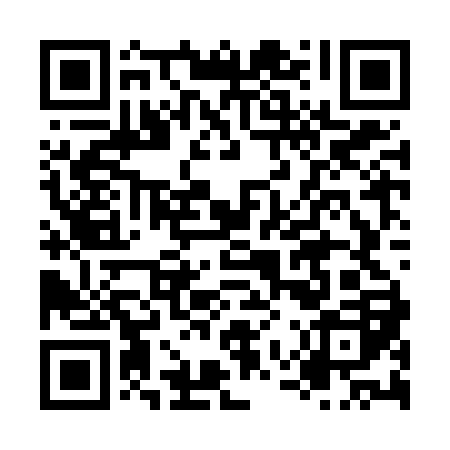 Ramadan times for Agurkiske, LithuaniaMon 11 Mar 2024 - Wed 10 Apr 2024High Latitude Method: Angle Based RulePrayer Calculation Method: Muslim World LeagueAsar Calculation Method: HanafiPrayer times provided by https://www.salahtimes.comDateDayFajrSuhurSunriseDhuhrAsrIftarMaghribIsha11Mon4:494:496:5012:364:236:226:228:1612Tue4:464:466:4812:354:246:246:248:1913Wed4:434:436:4512:354:266:266:268:2114Thu4:414:416:4212:354:286:286:288:2315Fri4:384:386:4012:354:296:306:308:2516Sat4:354:356:3712:344:316:326:328:2717Sun4:324:326:3512:344:326:346:348:3018Mon4:294:296:3212:344:346:366:368:3219Tue4:264:266:3012:334:366:386:388:3420Wed4:234:236:2712:334:376:406:408:3721Thu4:204:206:2512:334:396:426:428:3922Fri4:174:176:2212:334:406:446:448:4123Sat4:144:146:2012:324:426:466:468:4424Sun4:114:116:1712:324:436:486:488:4625Mon4:084:086:1512:324:456:506:508:4826Tue4:054:056:1212:314:466:526:528:5127Wed4:024:026:1012:314:486:546:548:5328Thu3:593:596:0712:314:496:566:568:5629Fri3:563:566:0412:304:516:586:588:5830Sat3:523:526:0212:304:526:596:599:0131Sun4:494:496:591:305:548:018:0110:031Mon4:464:466:571:305:558:038:0310:062Tue4:434:436:541:295:568:058:0510:093Wed4:394:396:521:295:588:078:0710:114Thu4:364:366:491:295:598:098:0910:145Fri4:324:326:471:286:018:118:1110:176Sat4:294:296:441:286:028:138:1310:207Sun4:254:256:421:286:038:158:1510:228Mon4:224:226:391:286:058:178:1710:259Tue4:184:186:371:276:068:198:1910:2810Wed4:154:156:341:276:078:218:2110:31